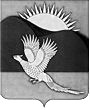 АДМИНИСТРАЦИЯПАРТИЗАНСКОГО МУНИЦИПАЛЬНОГО РАЙОНАПРИМОРСКОГО КРАЯПОСТАНОВЛЕНИЕ01.07.2015                                             село Владимиро-Александровское                                                           № 477Об отказе от проведения открытого аукциона по продаже правана заключение договоров аренды земельных участковдля жилищного строительства В соответствии с пунктом 4 статьи 448 Гражданского кодекса Российской Федерации, частью 24 статьи 39.11 Земельного кодекса Российской Федерации, Федеральным законом от 23.06.2015 № 171-ФЗ             «О внесении изменений в Земельный кодекс Российской Федерации                      и отдельные законодательные акты Российской Федерации», на основании предписания Управления Федеральной антимонопольной службы                         по Приморскому краю от 18.06.2015 № 36Т/04-2015, в целях устранения несоответствия условий аукциона действующему законодательству, руководствуясь статьями 28, 31 Устава Партизанского муниципального района, администрация Партизанского муниципального района  ПОСТАНОВЛЯЕТ:1. Отказаться от дальнейшего проведения открытого аукциона                   по продаже права на заключение договоров аренды земельных участков, государственная собственность на которые не разграничена, назначенного постановлением администрации Партизанского муниципального района             от 17.04.2015 № 279 «О проведении торгов в форме открытого аукциона              по продаже права на заключение договоров аренды земельных участков           для жилищного строительства»:2Лот № 1: земельный участок с кадастровым номером 25:13:020314:1732, площадью 3000 кв. метров, местоположение: установлено: относительно ориентира, расположенного за пределами участка. Ориентир - здание. Участок находится примерно в 80 метрах                 от ориентира по направлению на юго-запад. Почтовый адрес ориентира: Приморский край, Партизанский район, с.Золотая Долина, ул.Центральная, д.68. Разрешенное использование: для жилищного строительства. Категория земель: земли населенных пунктов.Лот № 2: земельный участок с кадастровым номером 25:13:020314:1730, площадью 4500 кв. метров, местоположение: установлено: относительно ориентира, расположенного за пределами участка. Ориентир - здание. Участок находится примерно в 40 метрах                  от ориентира по направлению на юг. Почтовый адрес ориентира: Приморский край, Партизанский район, с.Золотая Долина, ул.Центральная, д.68. Разрешенное использование: для жилищного строительства. Категория земель: земли населенных пунктов.2. Общему отделу администрации Партизанского муниципального района опубликовать настоящее постановление в газете «Золотая Долина»            и разместить на официальном сайте администрации Партизанского муниципального района в информационно-телекоммуникационной сети «Интернет» в тематической рубрике «Муниципальные правовые акты».3. Отделу бухгалтерского учета и отчетности администрации Партизанского муниципального района (Гайворонская) произвести возврат задатков лицам, подавшим заявки на участие в открытом аукционе.4. Признать утратившим силу постановление администрации Партизанского муниципального района от 17.04.2015 № 279 «О проведении торгов в форме открытого аукциона по продаже права на заключение договоров аренды земельных участков для жилищного строительства».5. Контроль за исполнением настоящего постановления оставляю              за собой.И.о. главы Партизанскогомуниципального района						 В.Г.Головчанский